Srdečně zveme – přijďteP O C H O D   P R O   Ž I V O T  BUDE TAKÉ  V  J I H L A V Ě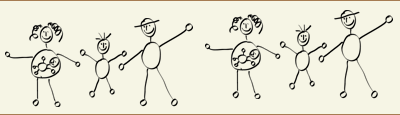 Vyjdeme v úterý  7. června 2016 v 15,30 hodinod kostela Matky Boží, zakončíme modlitbou  u Mariánského sloupu na náměstí Každé dítě je ten nejvzácnější a neocenitelný dar pro rodiče i  společnost. Pojďte říci všem, že  máme povinnost  děti chránit od početí . Modlitba v kostele od 15,00 hodin                Hnutí Pro život ČR